Documento de sesión<NoDocSe>B8-0250/2018</NoDocSe><Date>{28/05/2018}28.5.2018</Date><TitreType>PROPUESTA DE RESOLUCIÓN</TitreType><TitreSuite>tras una declaración de la vicepresidenta de la Comisión / alta representante de la Unión para Asuntos Exteriores y Política de Seguridad</TitreSuite><TitreRecueil>presentada de conformidad con el artículo 123, apartado 2, del Reglamento interno</TitreRecueil><Titre>sobre la situación en Nicaragua</Titre><DocRef>(2018/2711(RSP))</DocRef><RepeatBlock-By><Depute>Ernest Urtasun, Bodil Valero, Igor Šoltes, Josep-Maria Terricabras, Florent Marcellesi</Depute><Commission>{Verts/ALE}en nombre del Grupo Verts/ALE</Commission></RepeatBlock-By>B8-0250/2018Resolución del Parlamento Europeo sobre la situación en Nicaragua(2018/2711(RSP))El Parlamento Europeo,–	Visto el informe de la misión realizada por la Comisión Interamericana de Derechos Humanos (CIDH) a Nicaragua del 17 al 21 de mayo de 2018,–	Vista la declaración de la portavoz de la vicepresidenta de la Comisión / alta representante, Federica Mogherini, en nombre de la Unión, sobre el establecimiento de un diálogo nacional en Nicaragua, de 15 de mayo de 2018,–	Vistos los informes del Centro Nicaragüense de Derechos Humanos (CENIDH), de 4 de mayo de 2018 y 17 de mayo de 2018,–	Vistos los comunicados de la Conferencia Episcopal de Nicaragua (CEN),–	Vistas sus anteriores resoluciones sobre Nicaragua,–	Visto el artículo 123, apartado 2, de su Reglamento interno,A.	Considerando que el 18 de abril de 2018 comenzó una ola de protestas a la que las fuerzas policiales armadas respondieron con una represión sin precedentes, también en el caso de la organización nacional de derechos humanos (CENIDH) y sus miembros;B.	Considerando que los manifestantes se oponían en un principio a las reformas de la seguridad social proyectadas, que preveían un impuesto del 5 % sobre las pensiones de jubilación y discapacidad, así como un importante aumento de las cotizaciones sociales; que las protestas se ampliaron después al rechazo del presidente de Nicaragua, Daniel Ortega, y su esposa, Rosario Murillo, tachados de autocráticos;C.	Considerando que entretanto se ha retirado la propuesta de reforma de la seguridad social que era el objeto principal de las protestas;D.	Considerando que otras fuentes de descontento y conflicto declarado son el significativo aumento de las actividades extractivas destinadas a la exportación en los sectores minero, de la caña de azúcar y del aceite de palma, así como de las explotaciones ganaderas; el proyecto de canal interoceánico, que ha provocado reubicaciones y daños medioambientales graves e irreversibles; y la continua represión de las protestas contra dichas actividades;E.	Considerando que prosiguen las manifestaciones contra el régimen Ortega-Murillo que empezaron en abril; que el número de muertos por disparos asciende ya a más de 70 personas, en su mayor parte, aunque no todas, jóvenes, que ha habido unos 900 heridos y que, al parecer, han desaparecido aproximadamente 60 hombres y mujeres;F.	Considerando que la clausura de cadenas de radio y televisión que cubrían las protestas y el bloqueo de medios de comunicación en internet infringen los derechos fundamentales, incluido el derecho a la información, y contribuyen además a ahondar la brecha entre quienes ostentan el poder y la población de Nicaragua; que el asesinato del reportero Ángel Gahona durante una retransmisión en directo debe esclarecerse íntegramente y ser objeto de una acción judicial;G.	Considerando que se ha creado una Comisión de la Verdad parcial, pero que ha sido suspendida en varias ocasiones;1.	Condena el uso desproporcionado de las fuerzas policiales y antidisturbios contra los manifestantes; insta al Gobierno a que ponga fin de inmediato a la represión, evite nuevos enfrentamientos y garantice el derecho a la protesta social pacífica;2.	Expresa sus condolencias a las familias y amigos de las víctimas; condena todas las muertes y detenciones arbitrarias y todos los casos de torturas, intimidaciones y desapariciones, y pide que se lleve a cabo una investigación completa, transparente e independiente de estos casos con el fin de exigir responsabilidades a los autores materiales e intelectuales de esos actos;3.	Propone, a este fin, la creación de una comisión de la verdad independiente en la que participen organizaciones internacionales, con objeto de impedir que ninguno de esos casos quede impune;4.	Celebra que el Gobierno nicaragüense haya aceptado el reciente informe del CIDH, y confía en que se apliquen todas las recomendaciones que contiene, incluidas las medidas de protección para las catorce personas que el CIDH menciona explícitamente;5.	Insiste en la necesidad de respetar la libertad de opinión y expresión, así como la libertad de reunión, y expresa su solidaridad con las exigencias legítimas de los manifestantes pacíficos, cuya vida, integridad y seguridad debe estar garantizada;6.	Destaca la necesidad de hallar una solución negociada para la crisis que ha estallado recientemente en Nicaragua, y solicita, por tanto, que se instaure un diálogo incluyente en el que deben participar, además del Gobierno, los empresarios y la Iglesia católica, todos los sectores pertinentes, como organizaciones de estudiantes, sindicatos, organizaciones de mujeres, organizaciones y redes medioambientales, y los defensores de los derechos humanos;7.	Lamenta la interrupción actual de las conversaciones de mediación, y solicita la reanudación de esas conversaciones con una base social más amplia con el fin de encontrar una solución política sostenible para el país;8.	Encarga a su presidente que transmita la presente Resolución al Consejo, a la Comisión, a la vicepresidenta de la Comisión / alta representante de la Unión para Asuntos Exteriores y Política de Seguridad, a la Comisión Interamericana de Derechos Humanos, a la Corte Interamericana de Derechos Humanos, a la Organización de los Estados Americanos, al Parlamento Centroamericano, y a los Gobiernos y Parlamentos de los Estados miembros.Parlamento Europeo2014-2019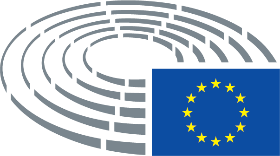 